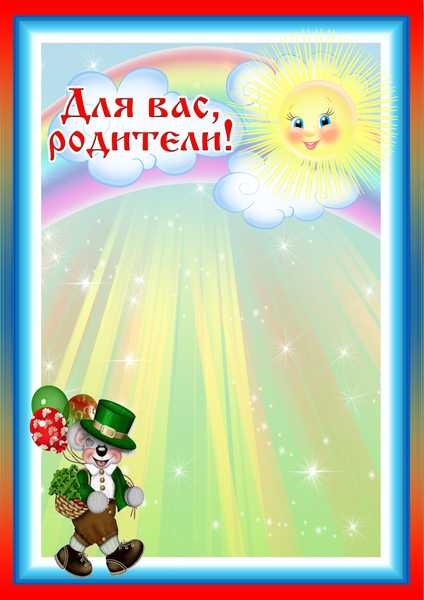 ИНФОРМАЦИЯ ДЛЯ РОДИТЕЛЕЙ МБДОУ «ДЕТСКИЙ САД № 3 «РУЧЕЕК»О ЗАПЛАНИРОВАННЫХ МЕРОПРИЯТИЯХ на 2020 год– Покупка мебели в группу  «Солнышко»  МБДОУ  «Детский сад № 3 «Ручеек» -126890,00 руб.– Приобретение игрушек во все возрастные группы МБДОУ  «Детский сад № 3 «Ручеек» - 100000 руб.– Покупка медицинского оборудования для лицензирования медицинского кабинета МБДОУ  «Детский сад № 3 «Ручеек» - 112000 руб.– Курсы повышения квалификации педагогическими работниками МБДОУ «Детский сад № 3 «Ручеек» - 25000 руб.- Покупка программного обеспечения «Сетевой Регион»  - 25000 руб.